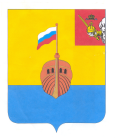 РЕВИЗИОННАЯ КОМИССИЯ ВЫТЕГОРСКОГО МУНИЦИПАЛЬНОГО РАЙОНА162900, Вологодская область, г. Вытегра, пр. Ленина, д.68тел. (81746)  2-22-03,  факс (81746) ______,       e-mail: revkom@vytegra-adm.ruКРАТКАЯ  ИНФОРМАЦИЯо результатах   контрольного мероприятия в МБОУ «Средняя общеобразовательная школа № 1 г. Вытегры»Наименование (тема) контрольного мероприятия: «Соблюдение бюджетного законодательства Российской Федерации МБОУ «Средняя общеобразовательная школа №1 г. Вытегры» при использова-нии средств бюджета на реализацию мероприятий подпрограммы «Ком-плексная безопасность и мероприятия по проведению ремонтных работ в муниципальных образовательных учреждениях района на 2014- 2020 го-ды» муниципальной программы «Развитие образования Вытегорского муниципального района на 2014 - 2020 годы»Основание проведения контрольного мероприятия: пункт 2 раздела II плана, работы Ревизионной комиссии Вытегорского муници-пального района на 2020 год, распоряжение № 2 от 05.02.2020 года.Цель(и) контрольного мероприятия: осуществление контроля за законностью, результативностью (эффективностью и экономностью) использования средств бюджета.Объекты контрольного мероприятия: МБОУ «Средняя общеобразовательная школа № 1 г. Вытегры»Проверяемый период времени:     2019 годСроки проведения контрольного мероприятия:    с 05.02.2020 г.  по 13.03.2020 г Исполнители контрольного мероприятия: О.Е.Нестерова – аудитор Ревизионной комиссии ВМРОформленные акты, заключения, справки и т.п., использованные в отчете, ознакомление с ними под расписку руководителя или иных должностных лиц, проверенных объектов, наличие письменных объяснений, замечаний или возражений и заключение аудитора по ним: акт проверки № 2 от 13 марта  2020 года., подписанный 23.03.2020 директором и Гл.бухгалтером Централизованной бухгалтерии МКУ «Многофункциональный центр предоставления государственных и муниципальных услуг в Вытегорском районе», объяснения к Акту директора учреждения от 23.03.2020Неполученные документы из числа затребованных с указанием причин или иные факты, препятствовавшие  работе:    нет.Краткая характеристика проверяемой сферы и деятельности объектов контроля (при необходимости): Юридический адрес проверяемого объекта:162900, Вологодская об-ласть, Вытегорский район, город Вытегра, улица Луначарского, дом 35.Муниципальное бюджетное общеобразовательное учреждение «Средняя           общеобразовательная школа № 1 г. Вытегры» является некоммерческой организацией - муниципальным учреждением, созданным для обеспечения реализации полномочий органов местного самоуправления в сфере организации предоставления общедоступного и бесплатного начального общего образования, основного общего образования, среднего общего образования по соответствующим образовательным программам (далее – Учреждение).Учреждение является юридическим лицом, имеет в оперативном управлении обособленное имущество, самостоятельный баланс, лицевые счета, открываемые в финансовом органе муниципального района, необходимые для осуществления деятельности печати, штампы, бланки со своим наименованием.Учредителем и собственником имущества Учреждения является Вытегорский муниципальный район. Функции и полномочия Учредителя и собственника имущества осуществляет Администрация Вытегорского муниципального района (далее – Учредитель).         Учреждение филиалов и представительств не имеет.         Основной целью деятельности Учреждения является создание условий для реализации гражданами Российской Федерации гарантированного государством права на получение общедоступного и бесплатного начального общего, основного общего, среднего общего образования в пределах федеральных государственных образовательных стандартов, образовательных стандартов.        Реализация целей и задач Учреждения осуществляется, в том числе с помощью участия в муниципальной программе «Развитие образования Вытегорского муниципального района на 2014 - 2020 годы».Результаты контрольного мероприятия.       Подпрограмма «Комплексная безопасность и мероприятия по проведению ремонтных работ в муниципальных образовательных учреждениях района на 2014- 2020 годы» является приложением к муниципальной программе «Развитие образования Вытегорского муниципального района на 2014 - 2020 годы», утвержденной постановлением Администрации Вытегорского муниципального района от 11.02.2014 г. № 91 «Об утверждении муниципальной программы «Развитие образования Вытегорского муниципального района на 2014 – 2020 годы» (с изменениями) в целях обеспечения развития образования на территории Вытегорского муниципального района как одного из вопросов местного значения муниципального района.           Подпрограмма направлена на создание безопасных условий обучения, сохранения здоровья обучающихся и воспитанников.         Ответственный исполнитель Подпрограммы – Администрация Вытегорского муниципального района (управление образования Администрации Вытегорского муниципального района).        Цель Подпрограммы: обеспечение доступности и безопасности образовательного процесса для обучающихся, воспитанников и работников образовательных организаций района.               Решением Представительного Собрания Вытегорского муниципального района от 13.12.2018 г. № 150 «О районном бюджете на 2019 год и плановый период 2020 и 2021 годов» (далее – решение о бюджете на 2019 год) для реализации мероприятий Подпрограммы бюджетные ассигнования на 2019 год утверждены в объеме 53169,2 тыс. рублей.         В течение года утвержденные бюджетные назначения (решение от 25.12.2019 г. № 2770) были увеличены на 10526,3 тыс. рублей и составили 63695,5 тыс. рублей.          Средства на реализацию мероприятий Подпрограммы на 2019 год в бюджете района предусмотрены в виде субсидии бюджетным учреждениям.             Участие Учреждения в 2019 году в реализации Подпрограммы заключалось в реализации Мероприятия 2.3 «Обеспечение проведения мероприятий по комплексной безопасности в общеобразовательных организациях района Основного мероприятия 2.            Выводы по результатам контрольного мероприятия. 1. На реализацию мероприятий Подпрограммы Учреждению на 2019 год утвержден объем финансирования в виде субсидий на иные цели в сумме 36450,4 рублей, в том числе: 32731,4 тыс. рублей – средства областного бюджета, 3719,0 тыс. рублей – средства районного бюджета. Средства предоставлялись на основании Соглашений о порядке и условиях предоставления субсидии из бюджета района на иные цели, заключенных между Учреждением и Администрацией района. Субсидии поступили в полном объеме. Исполнение составило 100 % плановых значений.    2. В целях реализации мероприятий Подпрограммы Учреждением были заключены 73 договора на сумму 37359,5 рублей.3. Произведенные Учреждением расходы носили целевой характер и способствовали выполнению заявленной задачи основного мероприятия 2 Подпрограммы «Комплексная безопасность и мероприятия по проведению ремонтных работ в муниципальных образовательных учреждениях района на 2014- 2020 годы». Закупки произведены с целью повышения безопасности обучающихся и работников при осуществлении образовательной деятельности.4. Анализ заключенных договоров и первичных бухгалтерских документов показал, что договора заключены в соответствии с планом – графиком закупок товаров, работ, услуг в соответствии с требованиями Федерального закона РФ от 05.04.2013 № 44- ФЗ «О контрактной системе в сфере закупок товаров, работ, услуг для обеспечения государственных и муниципальных нужд». 5. Нарушений применения бюджетной классификации расходов при отражении в учете не выявлено.6.  Все факты деятельности Учреждения в рамках реализации мероприятий Подпрограммы подтверждены первичными документами. Платежные и иные документы, необходимые для санкционирования их оплаты, подтверждены к оплате руководителем Учреждения.7. При заключении контрактов, договоров устанавливались сроки, достаточные для их реализации и достижения целей осуществления закупок. По информации из первичных документов, представленных к проверке, фактически сроки не соблюдены по муниципальному контракту № 3.8. По всем анализируемым заключенным контрактам, договорам (за исключением одной позиции по муниципальному контракту № 5) получены услуги, обозначенные в контрактах, в нужном объеме и качестве, что подтверждено подписанными Учреждением актами выполненных услуг, товарными накладными и отсутствием претензионных исков.9. Проведение конкурсных процедур позволило получить экономию в сумме 8841,2 тыс.рублей ( -21 %) , за счет которой проведены дополнительные ремонтные работы.10. Несмотря на результативность закупок, 12 процентов расходов на закупки по Подпрограмме произведены недостаточно эффективными способами (при заключении 87,6 % договоров применялся не конкурентный способ закупки).По результатам контрольного мероприятия выявлено:Нарушение положения  Приказа Финансового управления Вытегорского муниципального района от 01.07.2017 г. № 67 –к «Об утверждении Порядка составления и ведения сводной бюджетной росписи районного бюджета» (приложение 2).  Соглашение 1-к заключено ранее, чем внесены изменения в План ФХД.При анализе произведенных выплат по муниципальным контрактам и договорам выявлены 5 (пять) фактов нарушения Учреждением условий контрактов, договоров в части нарушения порядка оплаты (статьи 34 и 94 Федерального Закона № 44-ФЗ) на сумму 7643,8 тыс.рублей.Выявлен факт нарушения требований к изменению условий контракта (статья 95 Федерального закона от 05.04.2013 № 44 - ФЗ «О контрактной системе в сфере закупок товаров, работ, услуг для обеспечения государственных и муниципальных нужд».  Не заключено дополнительное соглашение к муниципальному контракту на изменение объема работ и соответственно их цены по Муниципальному контракту № 5, заключенному 14.06.2019 г. с ООО «СпецЭнергоМонтаж» на сумму 0,6 тыс. рублей.Выявлен факт нарушения Учреждением условий муниципального контракта в части неприменения мер ответственности, предусмотренных контрактом, в случае нарушения подрядчиком условий контракта (статьи 34, 94 и 96 Федерального закона от 05.04.2013 № 44 - ФЗ «О контрактной системе в сфере закупок товаров, работ, услуг для обеспечения государственных и муниципальных нужд»).   Установлены факты, имеющие признаки неэффективного использования средств субсидии на сумму 20,0 тыс.рублей.    Общая сумма проверенных средств – 36450,4 тыс.рублей. Сумма нарушений – 7848,7 тыс. рублей.Предложения по восстановлению и взысканию средств, наложению финансовых или иных санкций, привлечению к ответственности лиц, допустивших нарушения:  Руководителю МБОУ «Средняя общеобразовательная школа № 1 г.Вытегра»Принять меры по взысканию с  ООО «АВС Строй» пеней за нарушение условий  Муниципального контракта № 3 заключенного 30.04.2019 г.  Предложения по устранению выявленных нарушений и недостатков в управлении и ведомственном контроле, правовом регулировании проверяемой сферы: Руководителю МБОУ «Средняя общеобразовательная школа № 1 г.Вытегра»В целях исключения рисков применения штрафных санкций за неисполнение условий муниципальных контрактов и договоров исключить нарушения положения Федерального Закона Российской Федерации № 44-ФЗ «О контрактной системе в сфере закупок товаров, работ, услуг для обеспечения государственных и муниципальных нужд»:-статей 34 и 94 - в части соблюдения сроков оплаты по муниципальным контрактам и договорам.- статьи  95 в случаях изменения условий контракта. Предусматривать обязательное заключение дополнительных соглашений к муниципальному контракту.- статьи 34, 94 и 96 – в части начала проведения претензионной работы сразу после нарушения подрядчиками условий муниципальных контрактов.При осуществлении закупок товаров, работ и услуг осуществлять руководствоваться принципом экономности и эффективности бюджетных расходов.Другие предложения: Материалы проверки направить в прокуратуру Вытегорского района для правовой оценки действий должностных лиц. Предлагаемые представления и/или предписания:  представление директору МБОУ «Средняя общеобразовательная школа № 1 г.Вытегра».Председатель Ревизионной комиссии                                              _____________                         / Н.В.Зелинская/                                                                                                                           